Dear Headteacher,The above named student has applied to the London Borough of Enfield Newly Qualified Teaching (NQT) Pool and has given your name as a referee. Please could you attach a copy of their latest college report and comment on the following areas:Quality of their college work.Interpersonal skills (with reference to staff and pupils).Potential as a teacher.Punctuality and absence record.Thank you for your co-operation. Kind regards,Roulla KoullasPersonnel Assistant 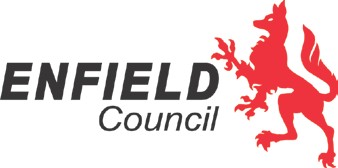 REFERENCE QUESTIONNAIREIMPORTANT - please complete this form as fully as possible. Please state “not applicable” where necessary. Please note that the school holds the referee responsible for ensuring this reference is accurate and does not contain any material misstatement or omission. Please be aware that the FACTUAL CONTENT of this reference may be discussed with the applicant.HEADTEACHER REFERENCE REQUESTPersonnel AssistantRoulla KoullasTo the trainee:Please write your name, course and address in the space provided below and hand to your College Tutor.0208 132 1829To the trainee:Please write your name, course and address in the space provided below and hand to your College Tutor.To the trainee:Please write your name, course and address in the space provided below and hand to your College Tutor.teaching@enfield.gov.ukSchools’ Personnel ServiceStudent Name:Course:Student Address:1. GENERAL INFORMATIONName of applicant Post applied for Newly Qualified Teaching (NQT) PoolPlease complete either points a) to d) or e) to f) according to your relationship with the applicant.a) Dates of employment with your organization: b) Capacity in which employed (including volunteer or trainee in your organization)c) Main dutiesAre/were these duties carried out satisfactorily? YES 	NO ORHow long has the applicant been known to you?In what capacity?2. ASSESSMENT OF PERFORMANCEPlease comment on the areas below with reference to the Job Description and Person Specification. Please be evaluative in your comments.If not known to you as an employee/volunteer/trainee, please just respond to e) on the following pagea) Quality of workb) Relationships with colleagues, pupils and parentsc)	Strengths d) Areas for developmente)    Do/did you find him/her    Honest ?  YES NO Punctual? YES NO Reliable? YES NO 3. OTHER INFORMATIONFor all applicants - please complete a, b, d and e below; for teaching staff only - please also complete c below. However, if applicant is not known to you as an employee/volunteer/trainee, please respond only to f) below.a) Are/were there any disciplinary/capability warnings recorded in respect of the applicant which are current/were current at time of leaving?	YES 	NO If YES, please state the reasons for the warning(s) and when they were given Is/was any disciplinary/capability action against the applicant pending or unresolved (including whether or not the applicant is currently the subject of a disciplinary/capability investigation)?  YES 	NO If YES, please give detailsWhere this request relates specifically to a member of the teaching staff, please provide additional written information (if any) about any capability concerns, the duration of any capability proceedings (in relation to procedures established in accordance with regulation 8 of the School Staffing (England) Regulations 2009) that have taken place within the last two years and an explanation of the outcome. (NB. Maintained schools are required to provide this information under the School Staffing Regulations, as amended.  Academies are required to provide  it where it is incorporated within their Funding Agreements).Please give details, including dates, of any expired warnings against the applicant that relate to the safety and welfare of children or young people or behaviour towards children or young people.Details of proven allegation(s):Date(s) of warning(s):e)	If no longer in your employment, please state reason(s) for leavingf)	Are you aware of any convictions recorded against him/her?	YES 	NO If YES, please give details4. RECOMMENDATIONa)    If you had a vacancy, would you employ/re-employ him/her?	YES   NO Do you recommend him/her for this post:Unreservedly	With reservations (please state below)	 Do not recommend	5.	COMPLETED BYI confirm that I am authorized to provide this reference on behalf of this organization/I am a personal referee*NAME: 		POSITION: 		(IN CAPS)	(IN CAPS)SIGNATURE: 		RELATIONSHIP TO APPLICANT: 		 DATE: 			Contact name and phone no. for any enquiries about this reference:Name: 		Tel: 		Please Certify This ReferenceWith Your School/Organization StampThank You For Your Co-Operation*	Delete as appropriate